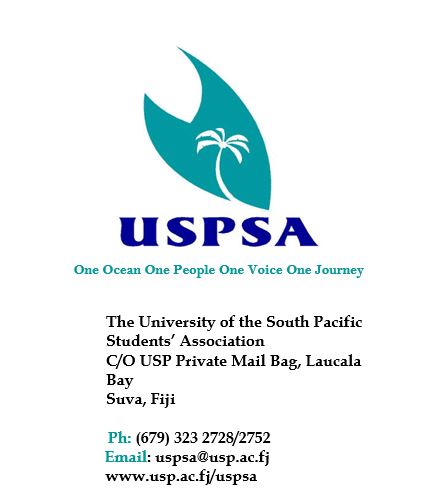 FROM: Team Secretariat	Date: (When Agenda was prepared)		                                 TO: USPSA Council Members 		Ref: (Meeting number, year)SUBJECT:  Agenda Agenda for the (What meeting number is it) Meeting to be held from (Day) the (Date) of (Month, Year) to (Day) the (Date) of (Month, Year) from (Time) at the (Location, Country).This agenda is in two parts:Part A   - includes items to be discussed and which require decision by the Council.Part B   - includes items for the information of the Council which do not require any discussion.Adoption of Agenda At the beginning of the meeting ,the Chair will ask members if they wish any item from Part B to be included in Part A.PART A   : MATTERS FOR DISCUSSION_____________________________________________________________________Chairpersons Welcome and Obituaries (if any)Introduction of council members Adaptation of AgendaConfirmation of the Minutes from the last Meeting.Matters Arising from the Minutes of the Meeting.Officers Report (Includes Financial Reports)Report from the Branch Associations to be received and             Discussed (Reports to be tabled in the order in which it             it was received) Standing Committee Matters (if any)General Student Matters (if any)Next Meeting Date and Venue DiscussionAny Other Business (AOB)Chairperson’s Closing Remarks_____________________________________________________________________Part B                      Matters for InformationBy:…………………Secretary to CouncilDate: ……………Confirmed By:……………………………                                                  ……………………….Secretary General                                                               ChairpersonDate: …………………….                                                    Date: …………………